Kuuse abihoone asukoht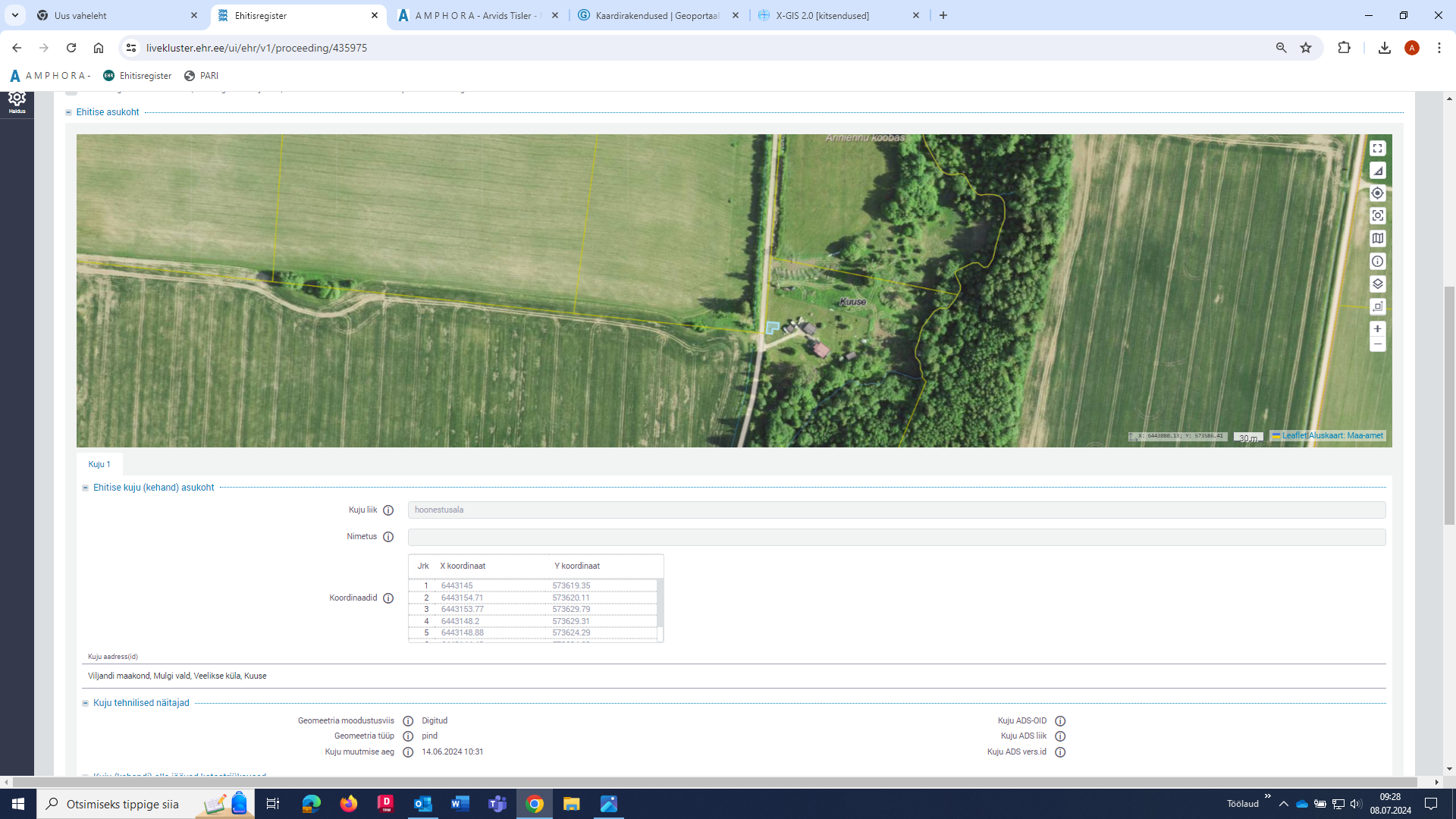 